Publicado en Torremolinos el 23/04/2018 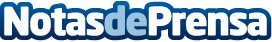 Librería Lorca Málaga advierte: para permanecer en el mercado, hay que adaptarse a nuevas tecnologíasLos libreros se deben actualizar y aceptar los nuevos hábitos de consumo. La librería Lorca en Benalmádena (Málaga) cuenta con más de 18 años de experiencia. Su recomendación para sobrevivir en este mercado tan competitivo es adaptarse a las nuevas formas de consumo digital
Datos de contacto:Rubén SantaellaDiseño y posicionamiento de páginas web615336960Nota de prensa publicada en: https://www.notasdeprensa.es/libreria-lorca-malaga-advierte-para-permanecer Categorias: Literatura Andalucia Cómics Emprendedores E-Commerce Consumo Innovación Tecnológica http://www.notasdeprensa.es